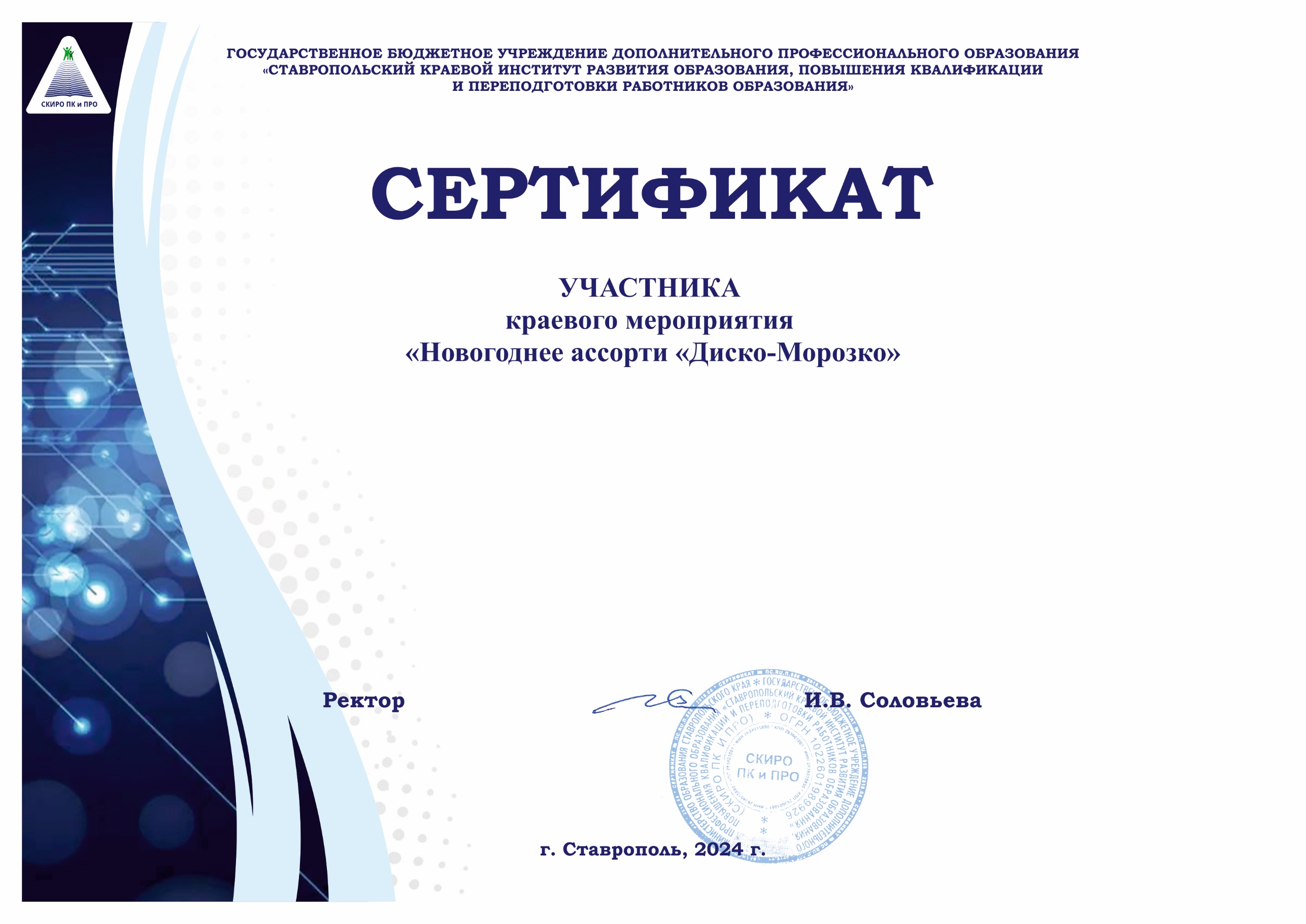 Алиева Муслима Хаджи-МурадовичаОбучающегося МОУ «СОШ № 2» села Чернолесского Новоселицкого районаСтавропольского края